Mise à jour hebdomadaire / version confinementTable des matièresMise à jour hebdomadaire / version confinement	11) Mettre à jour la page horaire des messes	22) Mettre à jour page paroisses info hebdo	23) Créer un article Paroisses info hebdomadaire	2
7 nov 2020 – Jean-François IntroductionLorsqu’on fait des modifications sur des pages existantes, penser qu’un paroissien peut être en train de regarder la page. Il ne faut donc publier / mettre à jour que lorsque le contenu est OK. Bien entendu si la mise ne forme n’est pas parfaite, on peut toujours y revenir.1) Mettre à jour la page horaire des messes NB : une page est permanente et est référencée par les menusOn choisit « modifier la page » / « éditeur visuel » et on n’oublie pas de « mettre à jour » (en haut à droite) une fois toutes les modifications effectuéeshttps://paroisse-en-mornantais.catholique.fr/messes/ - inscrire la date de mise à jour- En premier, et en gras, la messe dominicale ou de la fête :Go bouton couleur rose intense et police blanche pour un lien vers la chaine youtubehttps://www.youtube.com/channel/UCJZ_A5fDmE-p7MbTTfGBl7A/liveouverture dans une autre fenêtre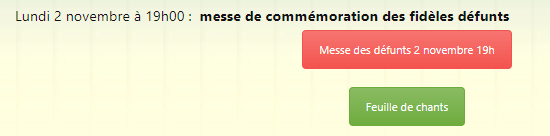 Go bouton couleur vert et police blanche pour un lien vers une feuille de chantDans une autre fenêtre WP, on fait ajouter un média et télécharger la feuille de chant et on récupère le lien internet vers la feuille de chantOn peut copier ce lien dans le « Go bouton »- Ensuite mettre à jour des horaires des messes de semaine- On y met les informations éventuelles en lien avec les messes2) Mettre à jour page paroisses info hebdohttps://paroisse-en-mornantais.catholique.fr/paroisses-infos/- Mise à jour des dates du paroisse info – on commence le jour où on fait la mise à jour et on va jusqu’au dimanche d’après- mettre les événements dans l’ordre chronologique- mettre à jour les feuilles attachées, supprimer celles qui ne sont plus valables3) Créer un article Paroisses info hebdomadaireNB : un article est associé au blog et peut être mis à la une – CHAQUE FOIS qu’on crée un nouvel article (à la une ou pas à la une), un mail automatique est envoyé le soir à minuit à l’ensemble des abonnés aux nouvels articles du site (environ 140 abonnés)Créer un article (menu en haut)  (ou bien dupliquer un article existant en allant dans tableau de bord / articles) 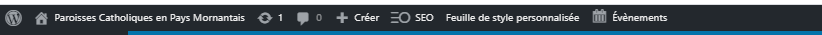 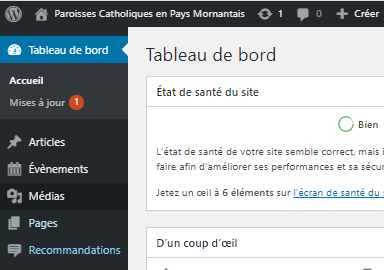 Choisir le titre : Paroisses info hebdomadaire du 7 novembre Cocher la catégorie (à droite) : à la une / paroisse St JP / paroisse St VincentAu centre, remplacer le texte proposé par : « voici les informations paroissiales à retenir pour la semaine du 7 au 15 novembre ». Ce texte sera repris sur la une. Il ne sera pas visible lorsqu’on clique sur la page, puisqu’on sera redirigé vers la page paroisses infosMettre une redirection vers la page https://paroisse-en-mornantais.catholique.fr/paroisses-infos/ :Au centre de la page, onglet principal, remplir redirection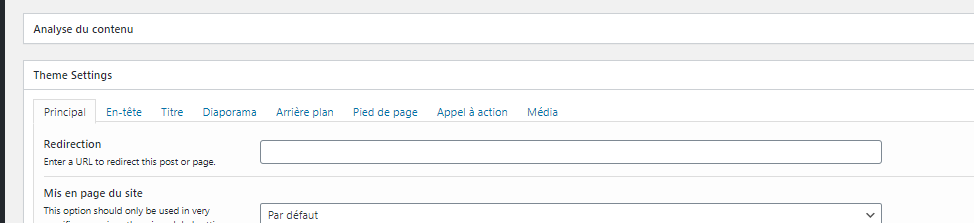 Choisir une image mise en avant tout à fait en bas à droite (soit dans la banque d’image, soit une autre image LIBRE DE DROIT – interdit d’aller chercher n’importe quelle image sur internet, on risque une très forte amende)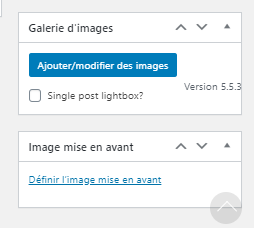 